义和庄村2024年1-4月党员活动 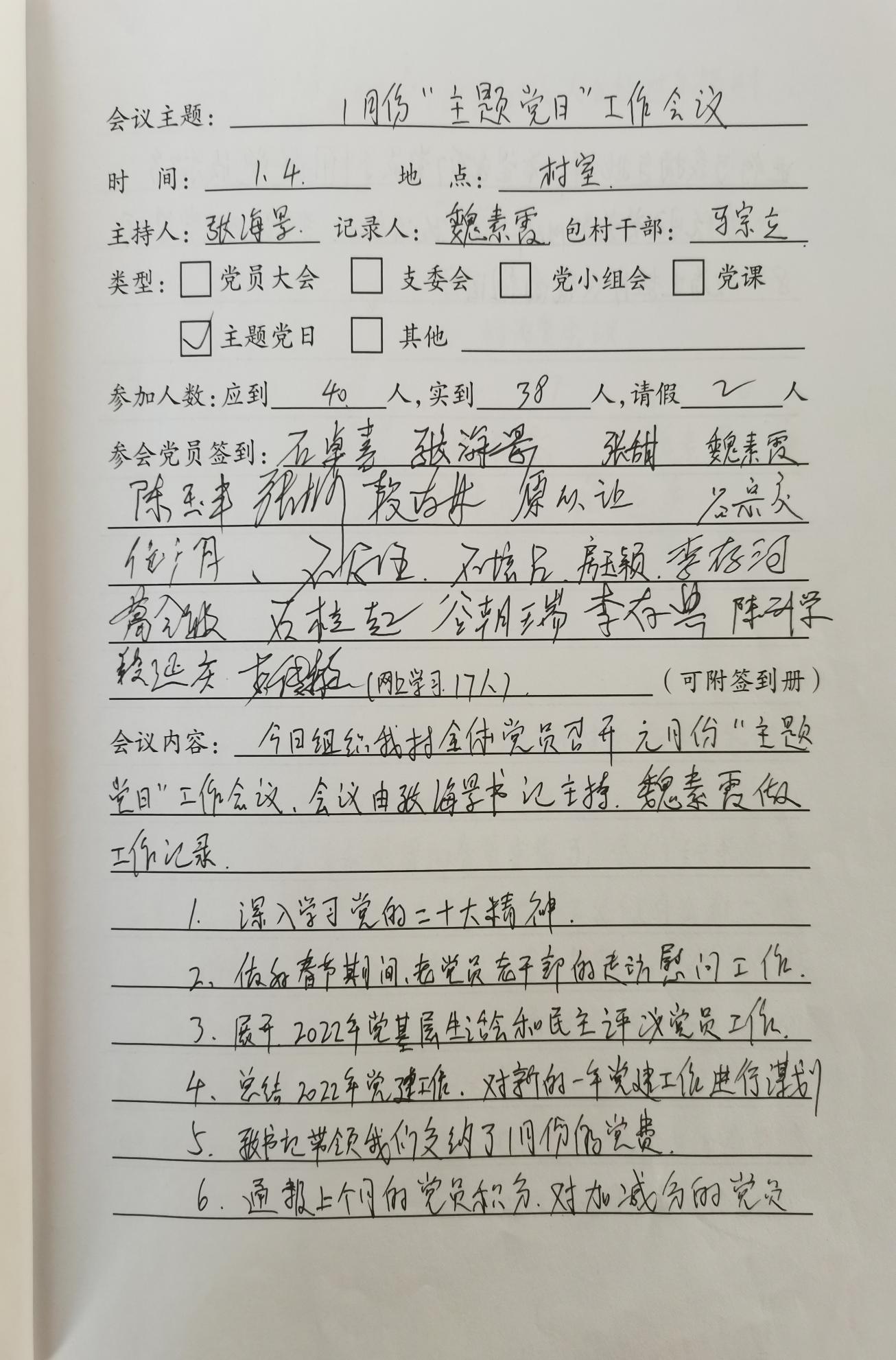 主题党日内容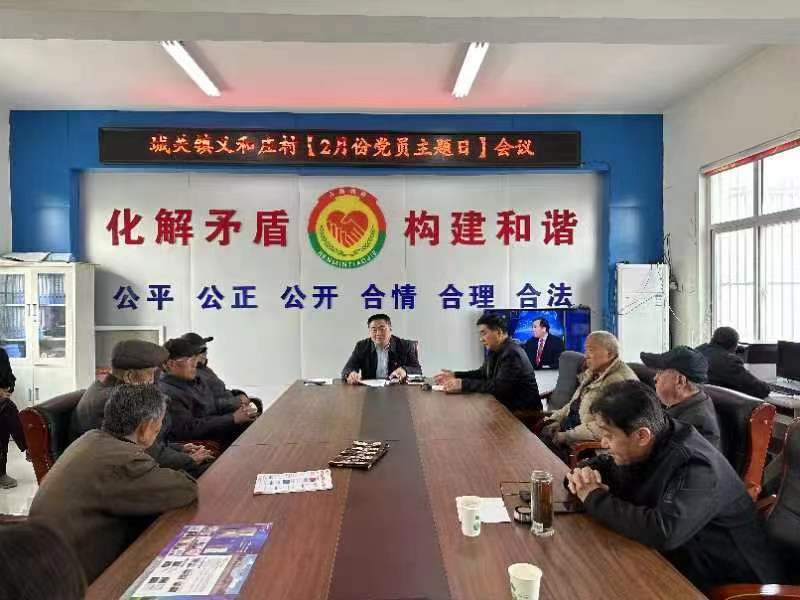 2月主题党日照片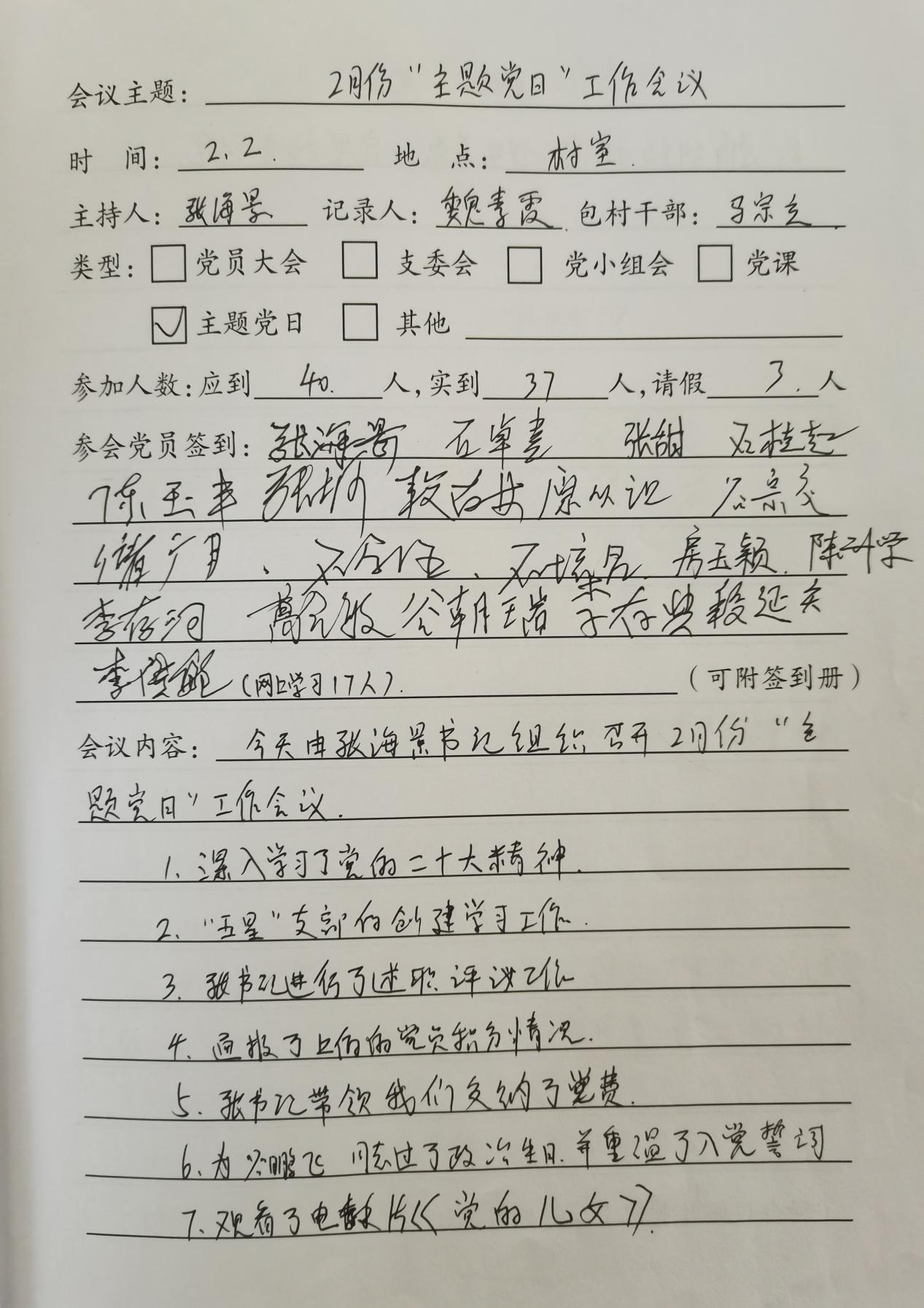 主题党日内容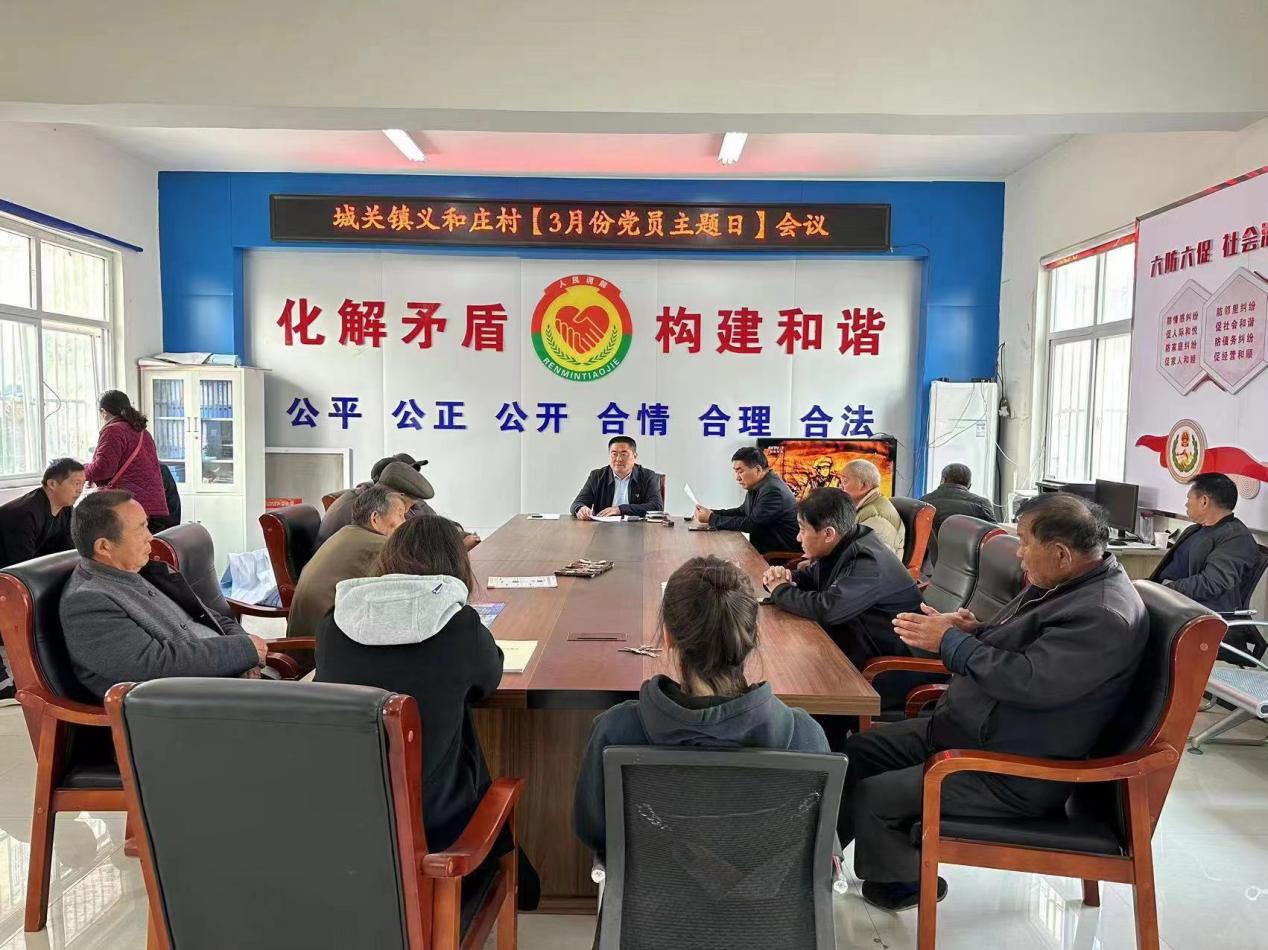 3月主题党日照片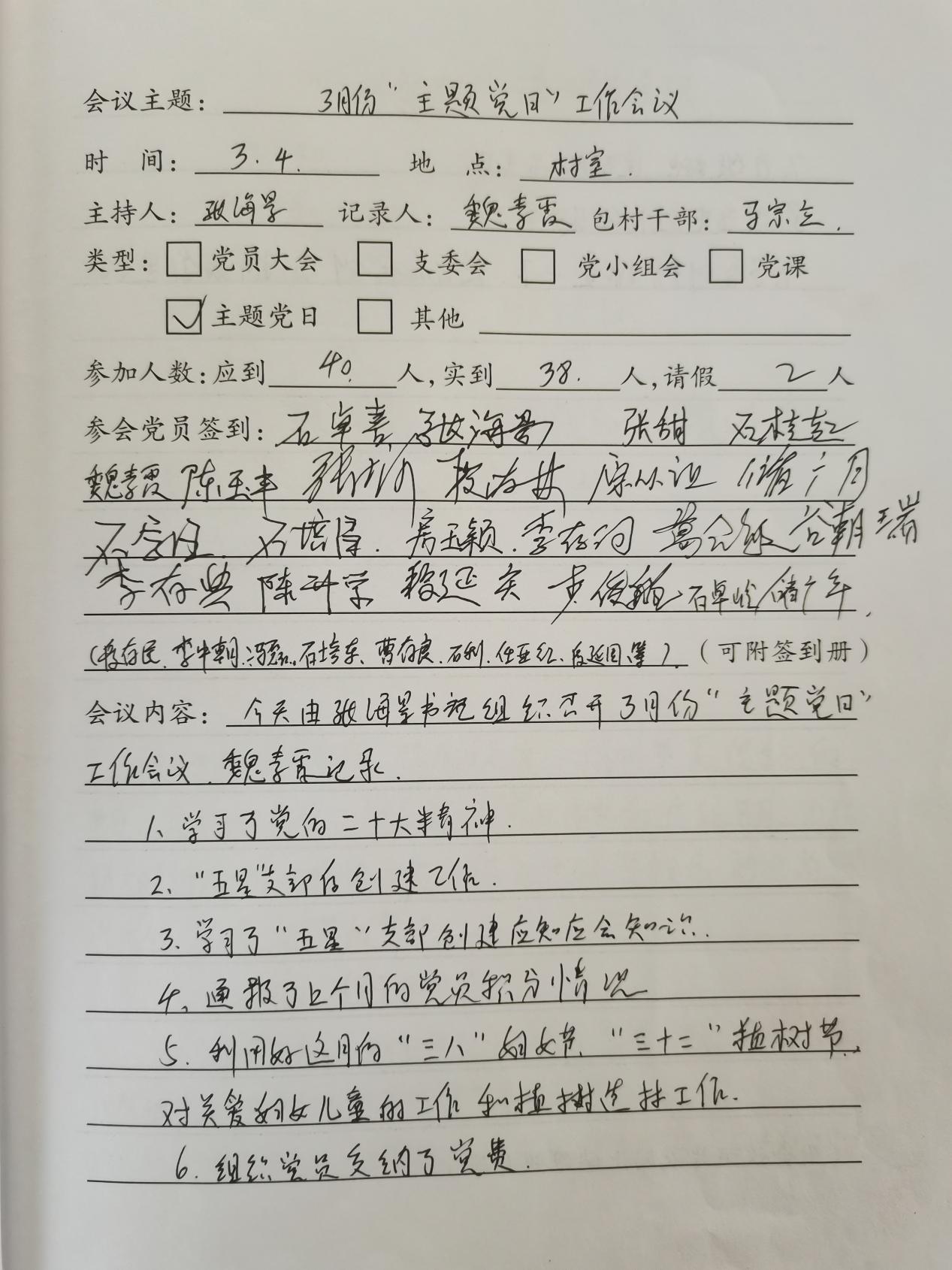 主题党日内容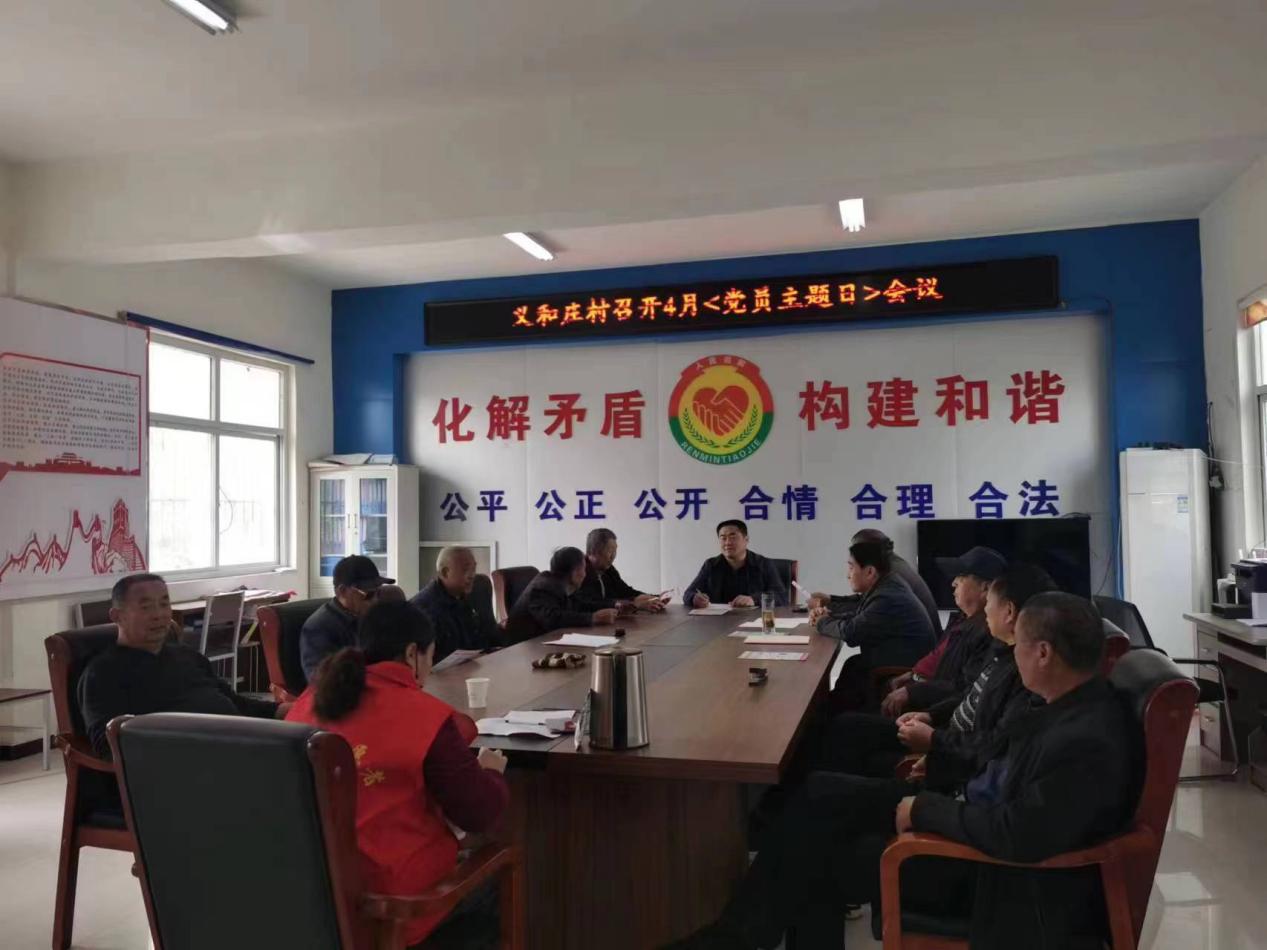 4月主题党日照片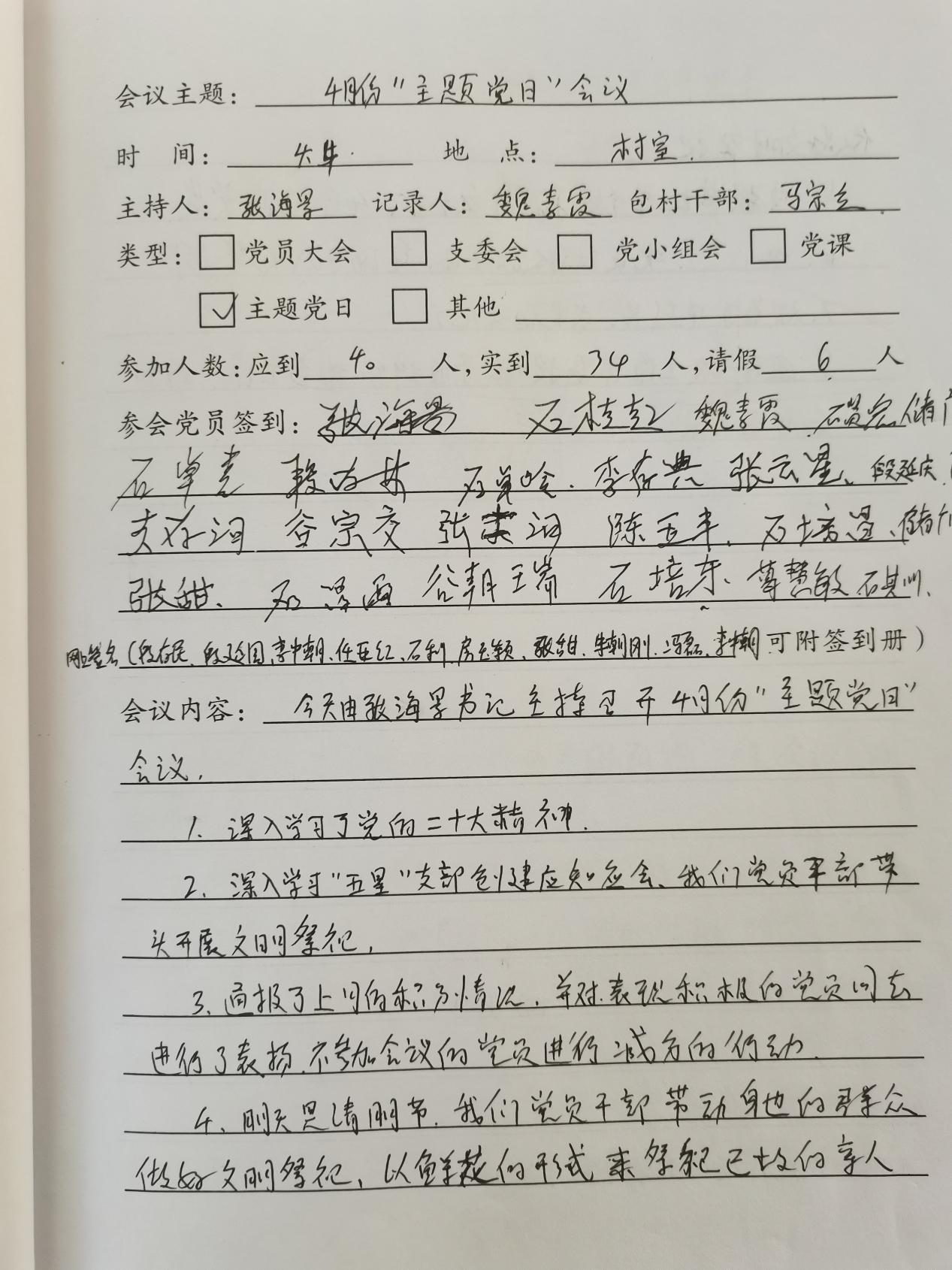 主题党日内容